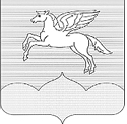 АДМИНИСТРАЦИЯ ГОРОДСКОГО ПОСЕЛЕНИЯ «ПУШКИНОГОРЬЕ»ПОСТАНОВЛЕНИЕ (проект)2018г. № Об утверждении Порядка создания, изменения типа, реорганизации и ликвидации муниципальных учреждений муниципального образования городского поселения «Пушкиногорье», а также утверждение Уставов учреждений и внесения в них измененийВо исполнение Федерального закона от 8 мая 2010 года N 83-ФЗ "О внесении изменений в отдельные законодательные акты Российской Федерации в связи с совершенствованием правового положения государственных (муниципальных) учреждений",  Администрация городского поселения «Пушкиногорье» ПОСТАНОВЛЯЕТ:1. Утвердить прилагаемый Порядок создания, изменения типа, реорганизации и ликвидации муниципальных учреждений, создания и ликвидации филиалов муниципальных учреждений муниципального образования городского поселения «Пушкиногорье», а также утверждение Уставов учреждений и внесения в них изменений (далее - Порядок).2. Настоящее постановление подлежит обнародованию в соответствии с Уставом.Глава администрации городского поселения «Пушкиногорье»                                       О. А. ШляхтюкУтвержденпостановлениемАдминистрации городского поселения «Пушкиногорье»от 2018 г. № Порядок создания, изменения типа, реорганизации и ликвидации муниципальных учреждений, создания и ликвидации филиалов муниципальных учреждений муниципального образования городского поселения «Пушкиногорье», а также утверждение Уставов учреждений и внесения в них изменений1 Общие положения1.1. Настоящий Порядок разработан в соответствии с пунктом 2 статьи 13, пунктами 1.1, 4 статьи 14, пунктом 2.1 статьи 16, пунктом 2 статьи 17.1, пунктом 5 статьи 18, пунктом 1 статьи 19.1 Федерального закона "О некоммерческих организациях", частью 2 статьи 5, частью 5 статьи 18 Федерального закона "Об автономных учреждениях", и определяет, если иное не предусмотрено федеральными законами, нормативными правовыми актами Президента Российской Федерации, законами Псковской области, порядок создания, изменения типа, реорганизации и ликвидации муниципальных казенных, бюджетных и автономных учреждений муниципального образования  городского поселения "Пушкиногорье", созданных (планируемых к созданию) на базе имущества, находящегося в собственности муниципального образования городского поселения "Пушкиногорье" (далее - учреждения), а также порядок утверждения уставов учреждений и внесения в них изменений.1.2. Муниципальные учреждения МО городского поселения "Пушкиногорье" по типу могут быть автономными, бюджетными или казенными.2. Создание учреждений2.1. Муниципальное учреждение может быть создано путем его учреждения в соответствии с настоящим разделом или путем изменения типа существующего муниципального учреждения в соответствии с разделом 4 настоящего Порядка.2.2. Решение о создании муниципального учреждения путем его учреждения принимается Администрацией городского поселения «Пушкиногорье» в форме постановления.2.3. Постановление Администрации городского поселения «Пушкиногорье» о создании муниципального учреждения должно содержать:а) наименование создаваемого муниципального учреждения с указанием его типа;б) основные цели деятельности создаваемого муниципального учреждения, определенные в соответствии с федеральными законами и иными нормативными правовыми актами;в) наименование органа (Администрация городского поселения «Пушкиногорье»), который будет осуществлять функции и полномочия учредителя создаваемого муниципального учреждения;г) сведения о недвижимом имуществе (в том числе земельных участках), которое планируется закрепить (предоставить в постоянное (бессрочное) пользование) за создаваемым муниципальным учреждением;д) предельную штатную численность работников (для казенного учреждения);е) перечень мероприятий по созданию муниципального учреждения с указанием сроков их проведения.2.4. К проекту постановления Администрации городского поселения «Пушкиногорье» о создании муниципального учреждения прилагается пояснительная записка, которая должна содержать:а) обоснование целесообразности создания муниципального учреждения;б) информацию о предоставлении создаваемому муниципальному учреждению права выполнять муниципальные функции (для казенного учреждения).2.5. Одновременно с изданием постановления Администрации городского поселения «Пушкиногорье» о создании муниципального учреждения утверждается его устав в соответствии с разделом 6 настоящего Порядка.3. Реорганизация муниципального учреждения3.1. Реорганизация муниципального учреждения может быть осуществлена в форме его слияния, присоединения, разделения или выделения.3.2. Решение о реорганизации муниципального учреждения в форме разделения, выделения, слияния или присоединения принимается Администрацией городского поселения «Пушкиногорье» в порядке, аналогичном порядку создания муниципального учреждения путем его учреждения.3.3. Решение о реорганизации муниципального учреждения должно содержать:а) наименование муниципальных учреждений, участвующих в процессе реорганизации, с указанием их типов;б) форму реорганизации;в) наименование муниципального учреждения (учреждений) после завершения процесса реорганизации;г) наименование органа (Администрация городского поселения «Пушкиногорье»), осуществляющего функции и полномочия учредителя реорганизуемого учреждения (учреждений);д) информацию об изменении (сохранении) основных целей деятельности реорганизуемого учреждения (учреждений);е) информацию об изменении (сохранении) штатной численности (для казенных учреждений);ж) перечень мероприятий по реорганизации муниципального учреждения с указанием сроков их проведения.3.4. Принятие решения о реорганизации муниципального учреждения (учреждений) при сохранении объема муниципальных услуг (работ), подлежащих оказанию (выполнению) муниципальными учреждениями, не может являться основанием для сокращения объема бюджетных ассигнований на очередной финансовый год и плановый период, выделяемых на оказание таких муниципальных услуг (выполнение работ).3.5. Принятие решения о реорганизации муниципального образовательного учреждения допускается на основании положительного заключения комиссии по оценке последствий такого решения.Порядок проведения оценки последствий принятия решения о реорганизации муниципального образовательного учреждения, включая критерии этой оценки (по типам учреждений), порядок создания комиссии по оценке последствий такого решения и подготовки ею заключений устанавливаются уполномоченным органом государственной власти субъекта Российской Федерации.4. Изменение типа муниципального учреждения4.1. Изменение типа муниципального учреждения не является его реорганизацией.4.2. Решение об изменении типа муниципального учреждения в целях создания муниципального учреждения принимается Администрацией городского поселения «Пушкиногорье» в форме постановления.4.3. Постановление Администрации городского поселения «Пушкиногорье» об изменении типа муниципального учреждения в целях создания муниципального казенного учреждения должно содержать:а) наименование существующего муниципального учреждения с указанием его типа;б) наименование создаваемого муниципального учреждения с указанием его типа;в) наименование органа (Администрация городского поселения «Пушкиногорье»), осуществляющего функции и полномочия учредителя муниципального учреждения;г) информацию об изменении (сохранении) основных целей деятельности муниципального учреждения;д) информацию об изменении (сохранении) штатной численности;е) перечень мероприятий по созданию муниципального учреждения с указанием сроков их проведения.4.4. Постановление Администрации городского поселения «Пушкиногорье» об изменении типа муниципального учреждения в целях создания муниципального бюджетного учреждения должно содержать:а) наименование существующего муниципального учреждения с указанием его типа;б) наименование создаваемого муниципального учреждения с указанием его типа;в) наименование органа (Администрация городского поселения «Пушкиногорье»), осуществляющего функции и полномочия учредителя федерального учреждения;г) информацию об изменении (сохранении) основных целей деятельности муниципального учреждения;д) перечень мероприятий по созданию муниципального учреждения с указанием сроков их проведения.4.5. Постановление Администрации городского поселения «Пушкиногорье» об изменении типа муниципального учреждения в целях создания муниципального автономного учреждения должно содержать:а) наименование существующего муниципального учреждения с указанием его типа;б) наименование создаваемого муниципального учреждения с указанием его типа;в) наименование органа (Администрация городского поселения «Пушкиногорье»), осуществляющего функции и полномочия учредителя федерального учреждения;г) сведения об имуществе, закрепляемом за автономным учреждением, в том числе перечень объектов недвижимого имущества и особо ценного движимого имущества;д) перечень мероприятий по созданию автономного учреждения с указанием сроков их проведения.4.6. Предложение о создании муниципального автономного учреждения путем изменения типа муниципального бюджетного или казенного учреждения подготавливается Администрацией городского поселения «Пушкиногорье», по инициативе либо с согласия муниципального бюджетного или казенного учреждения.4.7. К проекту постановления Администрации городского поселения «Пушкиногорье» об изменении типа муниципального учреждения в целях создания муниципального казенного учреждения представляется пояснительная записка, содержащая обоснование целесообразности изменения типа муниципального учреждения и информацию о кредиторской задолженности учреждения (в том числе просроченной).4.8. В случае, если изменение типа муниципального казенного учреждения приведет к невозможности осуществления создаваемым путем изменения типа муниципальным учреждением муниципальных функций, в пояснительной записке указывается информация о том, кому данные муниципальные функции будут переданы.4.9. В случае, если изменение типа муниципального учреждения приведет к невозможности осуществления создаваемым путем изменения типа муниципального учреждения полномочий органа местного самоуправления по исполнению публичных обязательств перед физическим лицом, подлежащих исполнению в денежной форме, в пояснительной записке указывается информация о том, кому указанные полномочия будут переданы.4.10. Принятие решения об изменении типа муниципального учреждения в целях создания муниципального бюджетного или автономного учреждения при сохранении объема муниципальных услуг (работ), подлежащих оказанию (выполнению) муниципальными учреждениями, не может являться основанием для сокращения объема бюджетных ассигнований на очередной финансовый год и плановый период, выделяемых на оказание муниципальных услуг (выполнение работ).4.11. Одновременно с принятием постановления Администрации городского поселения «Пушкиногорье» об изменении типа муниципального учреждения утверждаются изменения, вносимые в устав этого муниципального учреждения в соответствии с разделом 6 настоящего Порядка.5. Ликвидация муниципальных учреждений5.1. Ликвидация муниципального учреждения осуществляется в соответствии с федеральным законодательством:а) по решению Администрации городского поселения «Пушкиногорье»;б) по решению суда.Принятие решения о ликвидации муниципального образовательного учреждения осуществляется в порядке, установленном в пункте 3.5 настоящего Порядка.5.2. Решение о ликвидации муниципального учреждения принимается Администрацией городского поселения «Пушкиногорье» в форме постановления. Указанное решение должно содержать:а) наименование учреждения с указанием типа;б) наименование органа (Администрация городского поселения «Пушкиногорье»), осуществляющего функции и полномочия учредителя;в) наименование органа (Администрация городского поселения «Пушкиногорье»), ответственного за осуществление ликвидационных процедур;г) наименование правопреемника казенного учреждения, в том числе по обязательствам, возникшим в результате исполнения судебных решений.5.3. Одновременно с проектом постановления Администрации городского поселения «Пушкиногорье» о ликвидации муниципального учреждения представляется пояснительная записка, содержащая обоснование целесообразности ликвидации учреждения и информацию о кредиторской задолженности учреждения (в том числе просроченной).5.4. В случае, если ликвидируемое муниципальное казенное учреждение осуществляет муниципальные функции, пояснительная записка должна содержать информацию о том, кому указанные муниципальные функции будут переданы после завершения процесса ликвидации.5.5. В случае, если ликвидируемое муниципальное учреждение осуществляет полномочия органа местного самоуправления по исполнению публичных обязательств перед физическим лицом, подлежащих исполнению в денежной форме, пояснительная записка должна содержать информацию о том, кому указанные полномочия будут переданы после завершения процесса ликвидации.5.6. После издания постановления Администрации городского поселения «Пушкиногорье»о ликвидации муниципального учреждения Администрация городского поселения «Пушкиногорье»:а) в 3-дневный срок доводит указанный правовой акт до сведения регистрирующего органа для внесения в Единый государственный реестр юридических лиц сведения о том, что учреждение находится в процессе ликвидации;б) в 2-недельный срок:утверждает состав ликвидационной комиссии соответствующего учреждения;устанавливает порядок и сроки ликвидации указанного учреждения в соответствии с Гражданским кодексом Российской Федерации и постановлением Администрации городского поселения «Пушкиногорье» о ликвидации муниципального учреждения.5.7. Ликвидационная комиссия:а) обеспечивает реализацию полномочий по управлению делами ликвидируемого муниципального учреждения в течение всего периода его ликвидации;б) в 10-дневный срок с даты истечения периода, установленного для предъявления требований кредиторами (с учетом положений пункта 5.8 настоящего Порядка), представляет в Администрацию городского поселения «Пушкиногорье» для утверждения промежуточный ликвидационный баланс;в) в 10-дневный срок после завершения расчетов с кредиторами представляет в Администрацию городского поселения «Пушкиногорье» для утверждения ликвидационный баланс;г) осуществляет иные предусмотренные Гражданским кодексом Российской Федерации и другими законодательными актами Российской Федерации мероприятия по ликвидации муниципального учреждения.5.8. При ликвидации муниципального казенного учреждения кредитор не вправе требовать досрочного исполнения соответствующего обязательства, а также прекращения обязательства и возмещения связанных с этим убытков.5.9. Требования кредиторов ликвидируемого муниципального учреждения (за исключением казенного учреждения) удовлетворяются за счет имущества, на которое в соответствии с законодательством Российской Федерации может быть обращено взыскание.Недвижимое имущество муниципального учреждения, оставшееся после удовлетворения требований кредиторов, а также недвижимое имущество, на которое в соответствии с законодательством Российской Федерации не может быть обращено взыскание по обязательствам ликвидируемого учреждения, передается ликвидационной комиссией Администрации городского поселения «Пушкиногорье».Движимое имущество муниципального учреждения, оставшееся после удовлетворения требований кредиторов, а также движимое имущество, на которое в соответствии с законодательством Российской Федерации не может быть обращено взыскание по обязательствам ликвидируемого учреждения, передается ликвидационной комиссией Администрации городского поселения «Пушкиногорье».6. Утверждение устава муниципального учрежденияи внесение в него изменений6.1. Устав муниципального учреждения, а также вносимые в него изменения утверждаются постановлением Администрации городского поселения «Пушкиногорье».6.2. Устав должен содержать сведения о наименовании учреждения, месте его нахождения, порядке управления деятельностью учреждения, а также другие сведения, предусмотренные законом для юридических лиц соответствующих организационно-правовой формы и вида. В Уставах должны быть определены предмет и цели деятельности.В Уставе образовательного учреждения должна содержаться наряду с информацией, предусмотренной законодательством Российской Федерации, следующая информация:1) тип образовательной организации;2) учредитель или учредители образовательной организации;3) виды реализуемых образовательных программ с указанием уровня образования и (или) направленности;4) структура и компетенция органов управления образовательной организацией, порядок их формирования и сроки полномочий.6.3. Содержание устава муниципального автономного учреждения должно соответствовать требованиям, установленным Федеральным законом "Об автономных учреждениях".